Regeln Floorball:Mannschaftsgröße:	5:5 inkl. Torwart, davon mindestens eine Frau.Spielbeginn: 	Erfolgt immer durch ein Bully am Mittelpunkt, auch nach einem Tor.			Dabei liegt der Ball am Mittelpunkt und alle Mannschaften stehen in 			ihrer Hälfte, mind. 3m (inkl. Schläger) vom Ball entfernt. Wird der Ball 			durch den Schiedsrichter frei gegeben geht das Spiel los. Spielfortsetzung:	am Punkt des Vergehens		nach Foul erfolgt Freiball.Der Abstand des Gegners beträgt mind. 2m. Direkter Schuss aufs Tor ist erlaubt.1m innerhalb der Spielfeldbegrenzung	nach Ausball nach Foul, das sicheres Tor verhindert	Penalty, wird von der Spielfeldmitte aus durch 							Anlaufen gespielt. Sobald der Spieler 	den Ball 							berührt, darf der Torwart den Torraum 								verlassen.							Die restlichen Feldspieler haben sich in der 								anderen Spielhälfte aufzuhalten.Es ist verboten:Körpereinsatz (Stoßen, Halten, Weg des Gegners versperren) ist verboten.Der Ballführende darf nicht rückwärts in den Gegner hineinlaufen (Stürmerfoul).Auf den Ball zu treten.Mit dem Schläger über Hüfthöhe auszuholen und zu schlagen. Ball annehmen über Kniehöhe.Mit dem Schläger einhändig zu stochern oder zu schlagen.Höhere Bälle dürfen gefangen und sofort abgelegt werden.Technische Fouls wie z. B. respektloses Verhalten gegenüber dem Schiedsrichter, werden mindestens mit einer Zeitstrafe von 1 Minute bestraft! 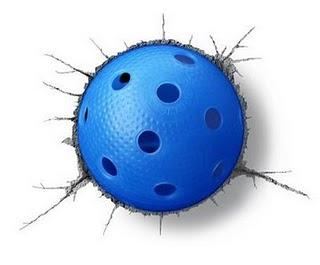 